APPENDIX: Paul’s 1st Trip To Rome In V Parts Under Roman Escort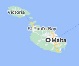 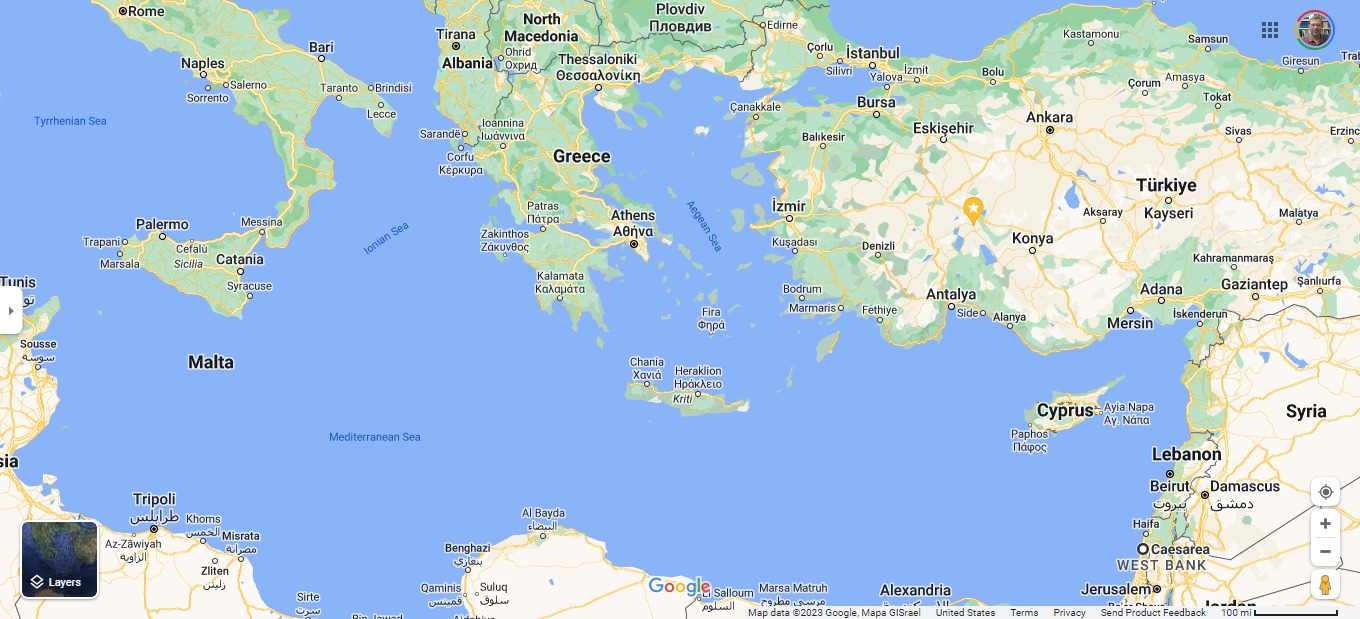 Part IThe Sea Voyage From Caesarea MaritimaTo Fair Havens / Lasaea On Crete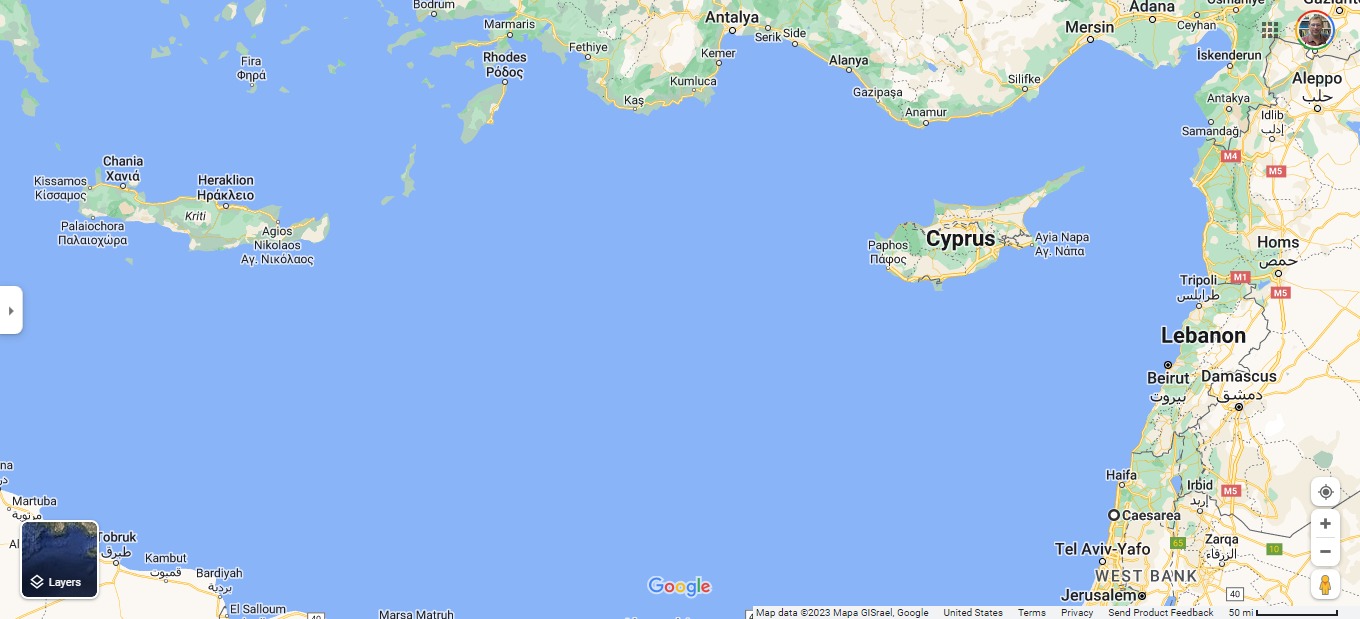 Part IIabc SeaThe Sea Voyage From Fair Havens / Lasaea On Crete To Shipwreck on the Island of Malta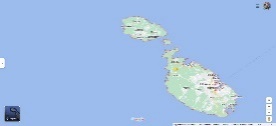 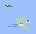 Part IVaSea Passage From the Island of Malta To Syracuse On the Island of Sicily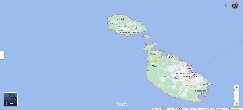 Part IVbSea Passage From Syracuse On the Island of SicilyTo the Shores of the Mailand of Italy at RhegiumPart Va SeaSea Journey From Rhegium To Puteoli Part Vb LandThe Roads From Puteoli To Rome Via the Appian Way with Stops in Appii Forum & Tres Tabernae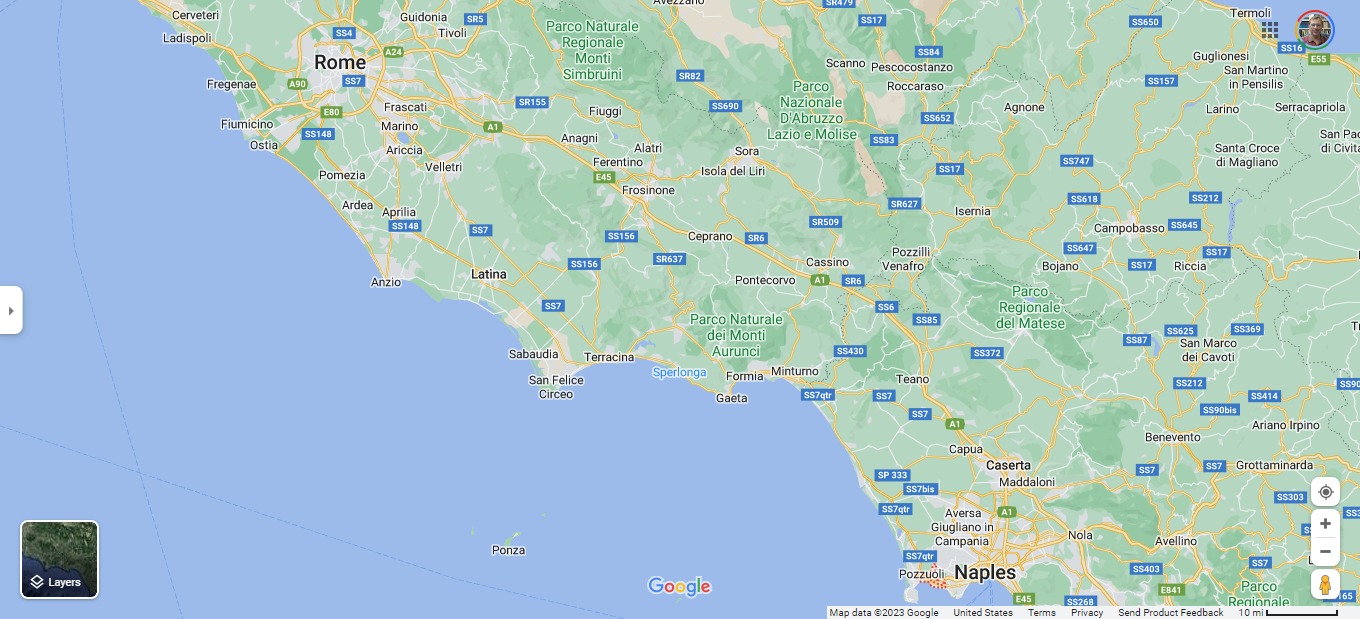    Part III Washed Ashore on the Island of Malta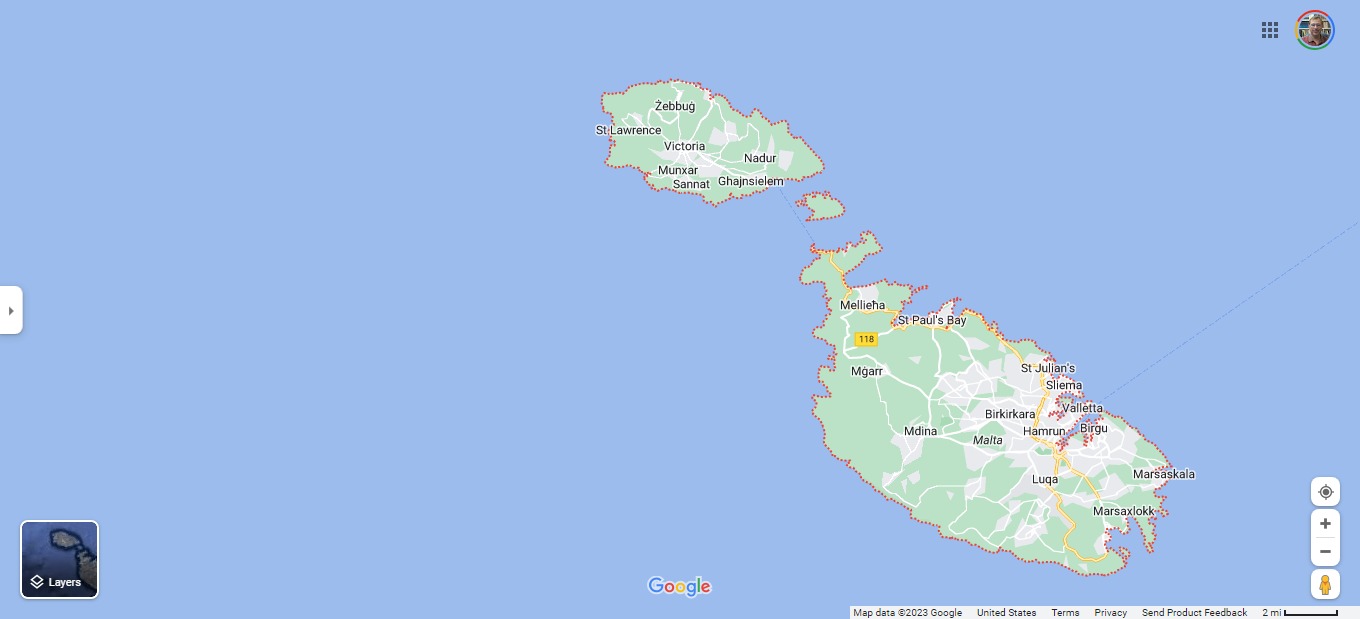 Part IIIa Shoreline On Malta & Paul’s Shipwreck Site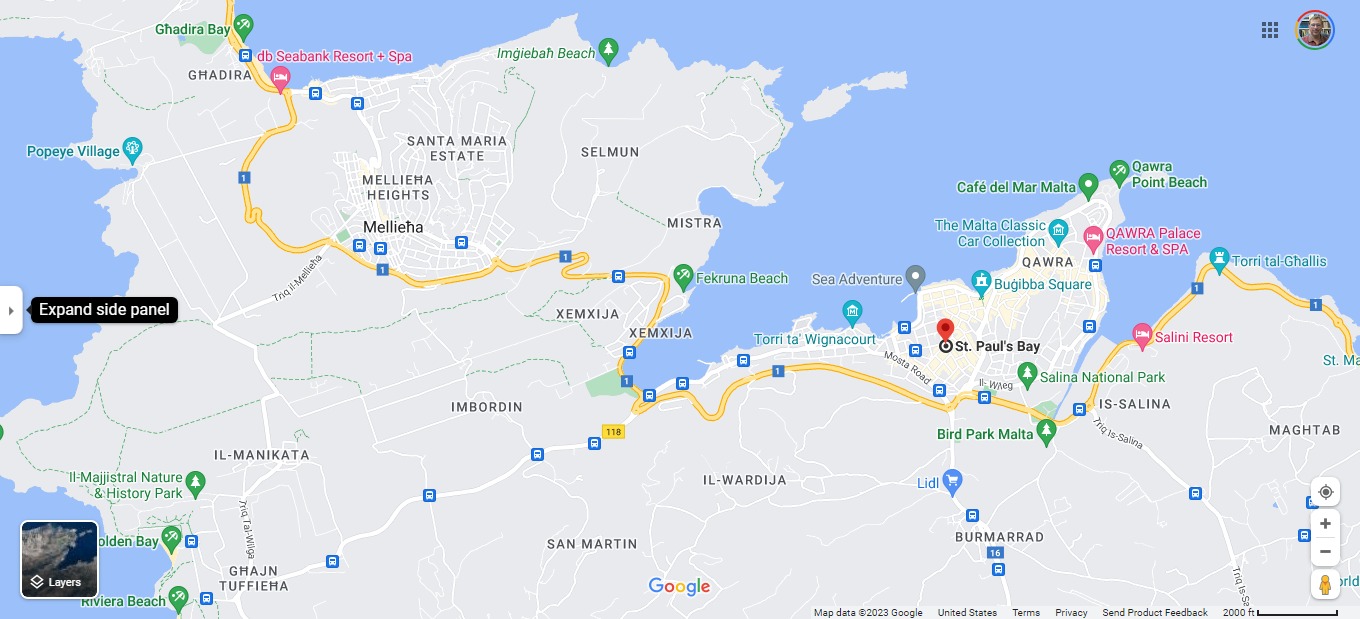 Part IIIb Close Up of Paul’s Traditional Shipwreck & Washed Ashore Sites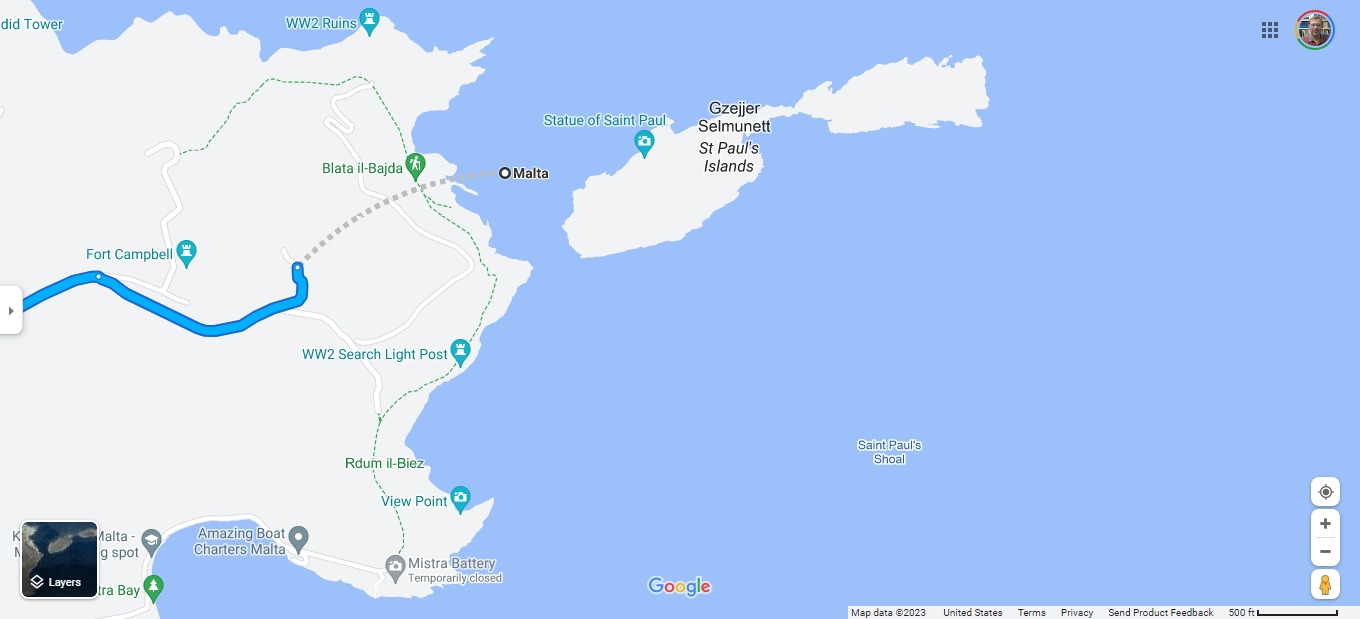 Part IIIc – St. Publius’ Estate & St. Paul’s Cathedral In Mdina, Malta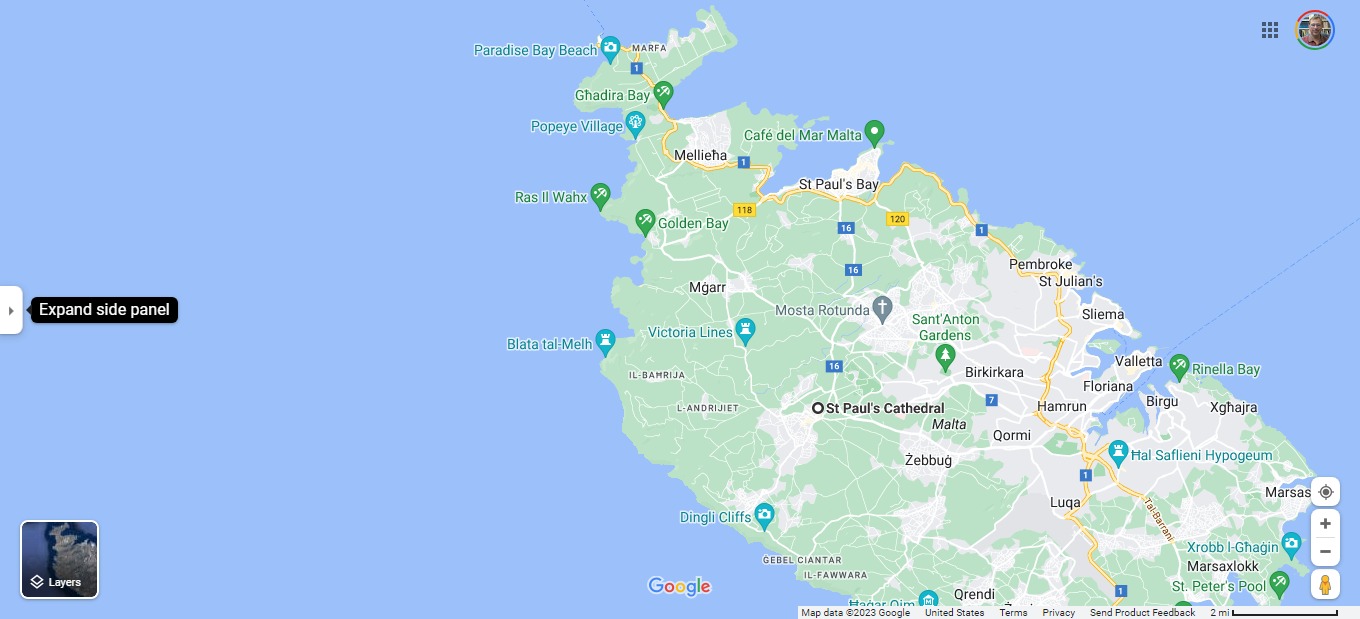 Lesser Syrtis & Greater Syrtis (Quick Sands) In the Gulf of Gabes, Tunisia To Gulf of Sidra & Cyrene, Libya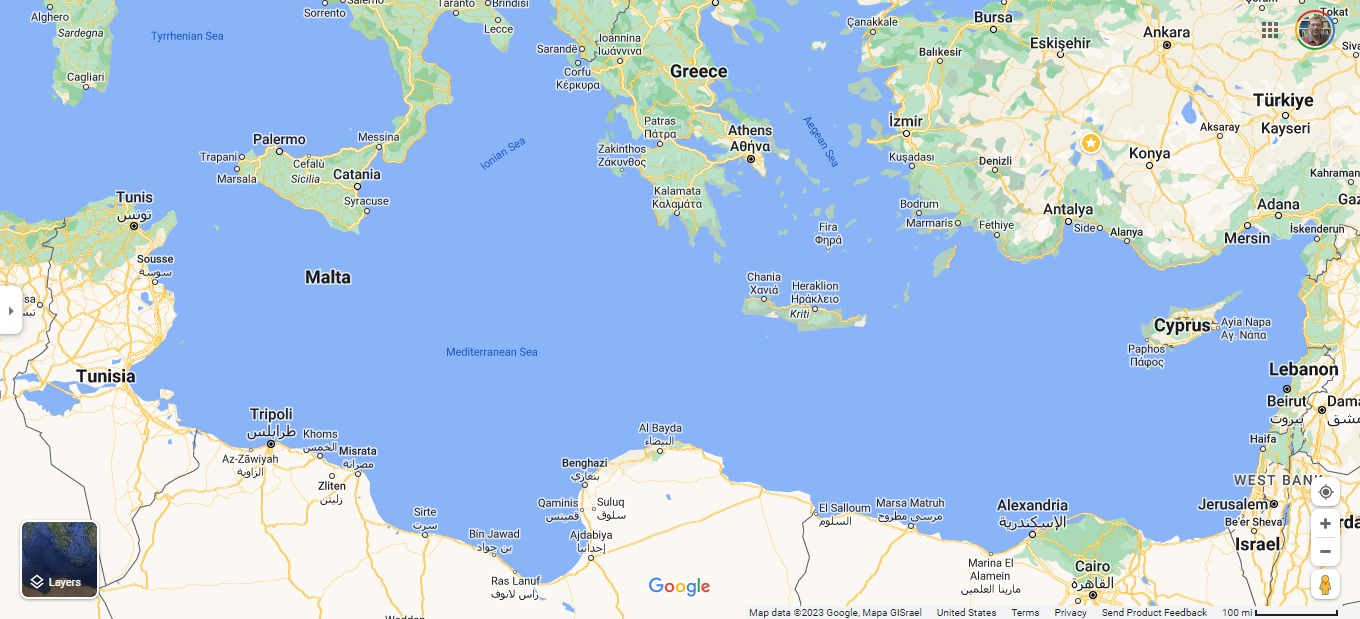 